กิจกรรมการเรียนรู้ ลักษณะของต้นไม้ต้นหญ้าและการดูแลรักษา สวนหย่อมและสนามเด็กเล่นณ  อาคารวิทยุการบิน ฯวันที่  6  กันยายน  2560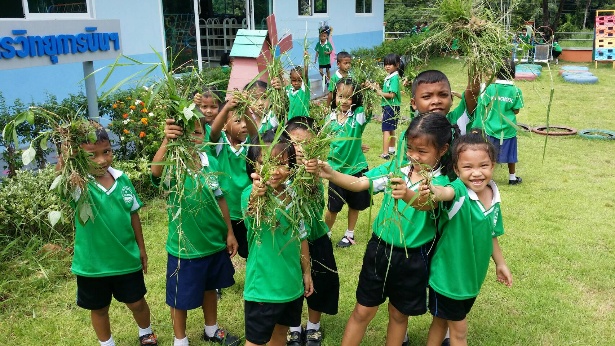 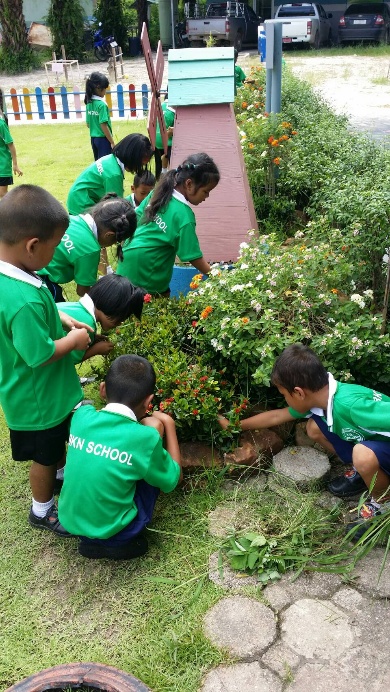 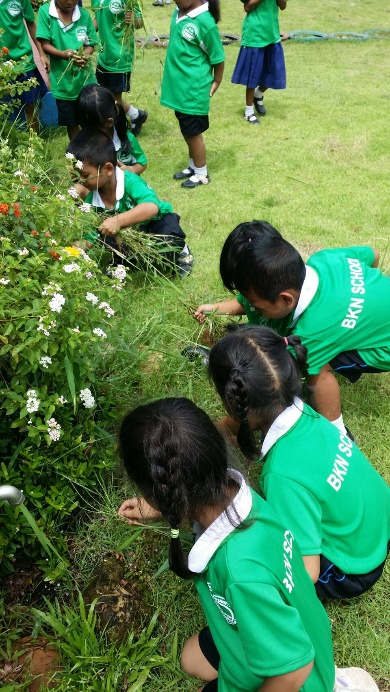 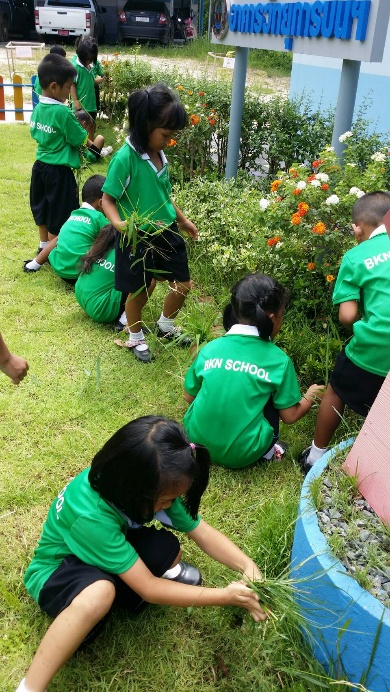 